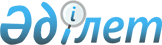 О внесении изменений в постановление Правительства Республики Казахстан от 24 февраля 2000 года N 288
					
			Утративший силу
			
			
		
					Постановление Правительства Республики Казахстан от 16 марта 2007 года N 198. Утратило силу постановлением Правительства Республики Казахстан от 28 декабря 2016 года № 887

      Сноска. Утратило силу постановлением Правительства РК от 28.12.2016 № 887 (вводится в действие со дня его первого официального опубликования).      Правительство Республики Казахстан  ПОСТАНОВЛЯЕТ : 

      1. Внести в  постановление  Правительства Республики Казахстан от 24 февраля 2000 года N 288 "Об упорядочении эксплуатации специальных транспортных средств для обслуживания государственных учреждений, финансируемых из республиканского бюджета" следующие изменения: 

      в  Табеле  положенности специальных транспортных средств для обслуживания государственных учреждений, подведомственных центральным исполнительным органам Республики Казахстан, утвержденном указанным постановлением: 

      в разделе "Канцелярия Премьер-Министра Республики Казахстан": 

      строку: "Оперативная  Для оперативной   Государственная 

                            работы            фельдъегерская 

                                              служба 

                                              по городам 

                                              Астане 7, Алматы  5" 

изложить в новой редакции: 

      "Оперативная  Для оперативной работы   Государственная 

                                             фельдъегерская 

                                             служба 

                                             по городам         2 

                                             по городу Астане   10 

                                             по городу Алматы   7". 

      2. Настоящее постановление вводится в действие со дня подписания.        Премьер-Министр 

      Республики Казахстан 
					© 2012. РГП на ПХВ «Институт законодательства и правовой информации Республики Казахстан» Министерства юстиции Республики Казахстан
				